Задание на работу:Обложить коробку дома облицовочным кирпичом (маркировка 1-НФ).На крыльце выложить два столба на 1.5 кирпича каждый.Обложить кирпичом веранду; толщина стены - два кирпича. Сделать крышу для крыльца (согласно АР).Сделать крышу для веранды (согласно АР).Сделать подшивку софитами кровли дома, веранды, крыльца.Установить водостоки для дома, веранды.*Материалы предоставляет заказчик.Условия на участке:Участок 7 соток; ИЖС.Участок находится в Домодедовском районе Московской областиВода, электричество на участке есть.На участке есть бытовка 6х2.5 для проживания (до 6 человек)Подъезд по бетонированной дороге.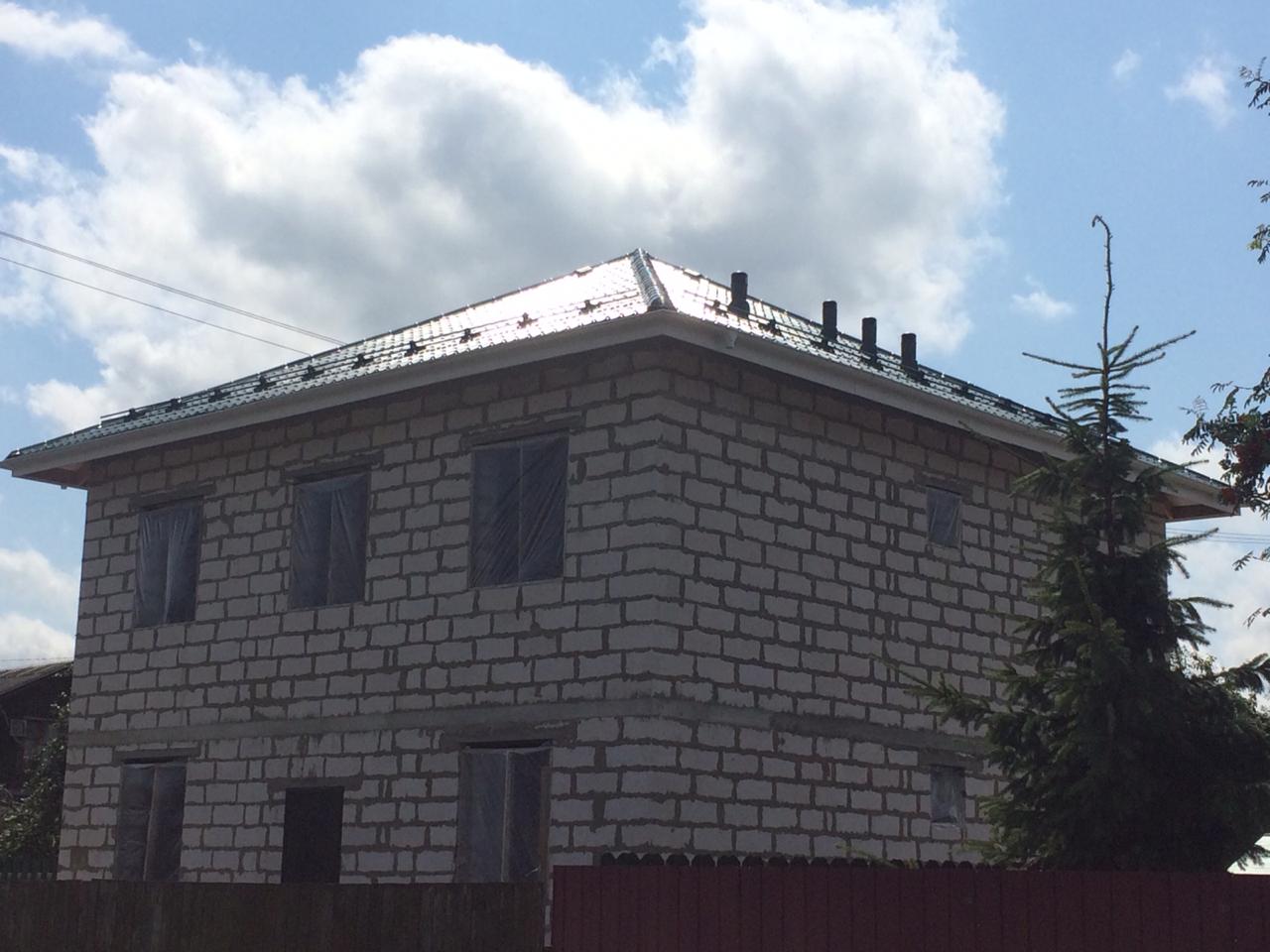 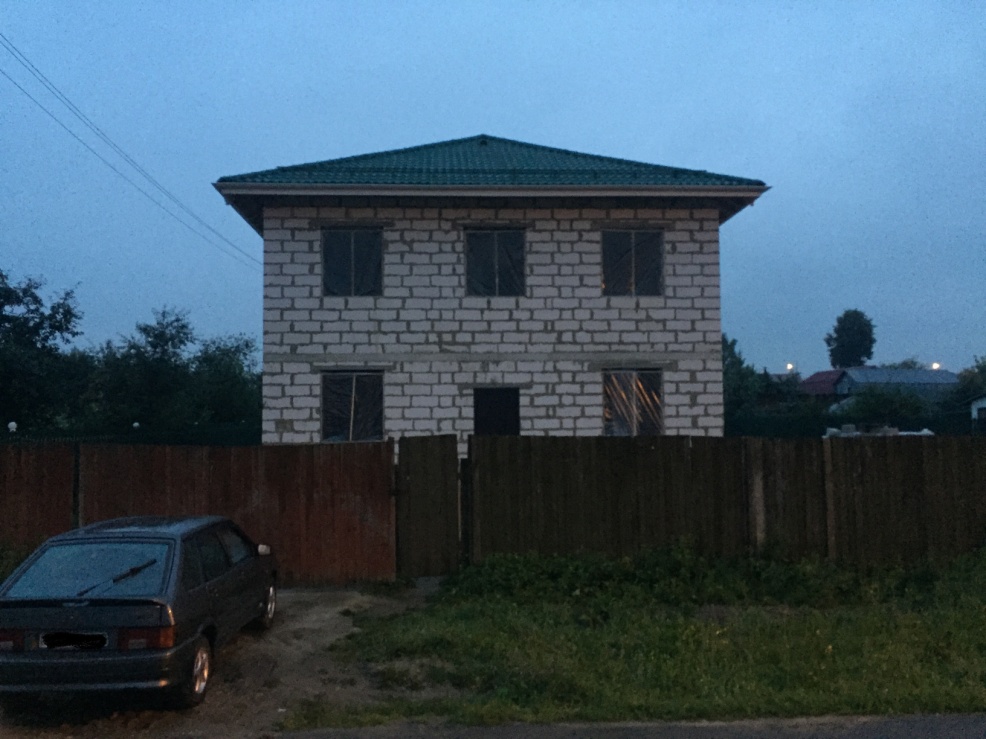 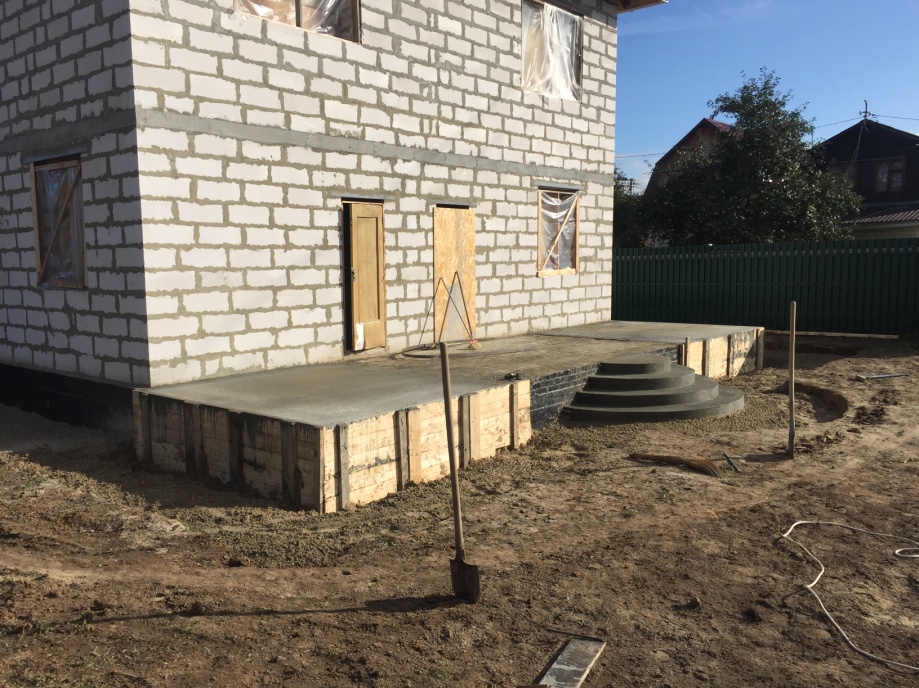 Примерный цвет кирпича: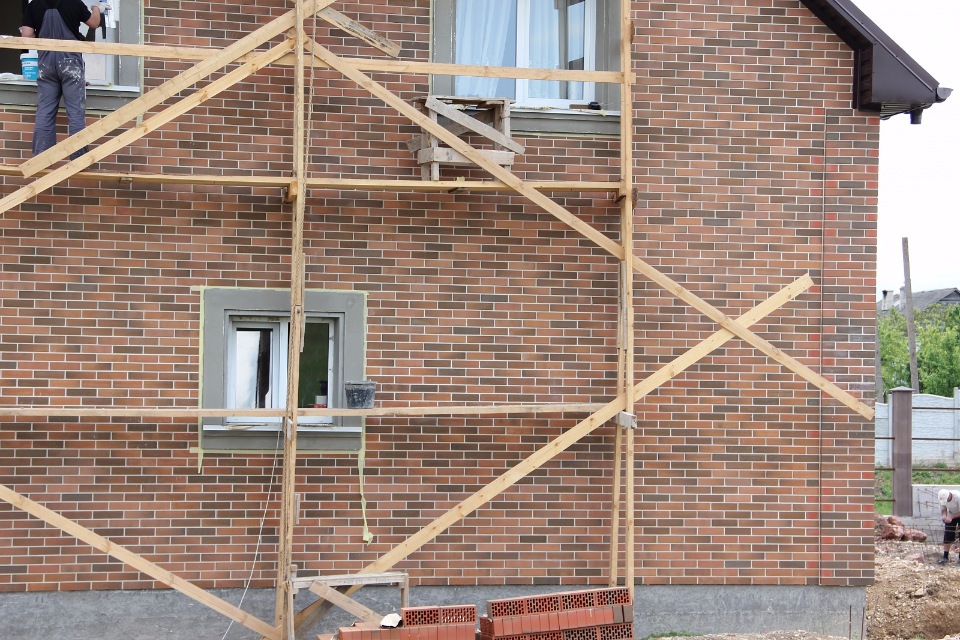 Ниже представлены выдержки из АР: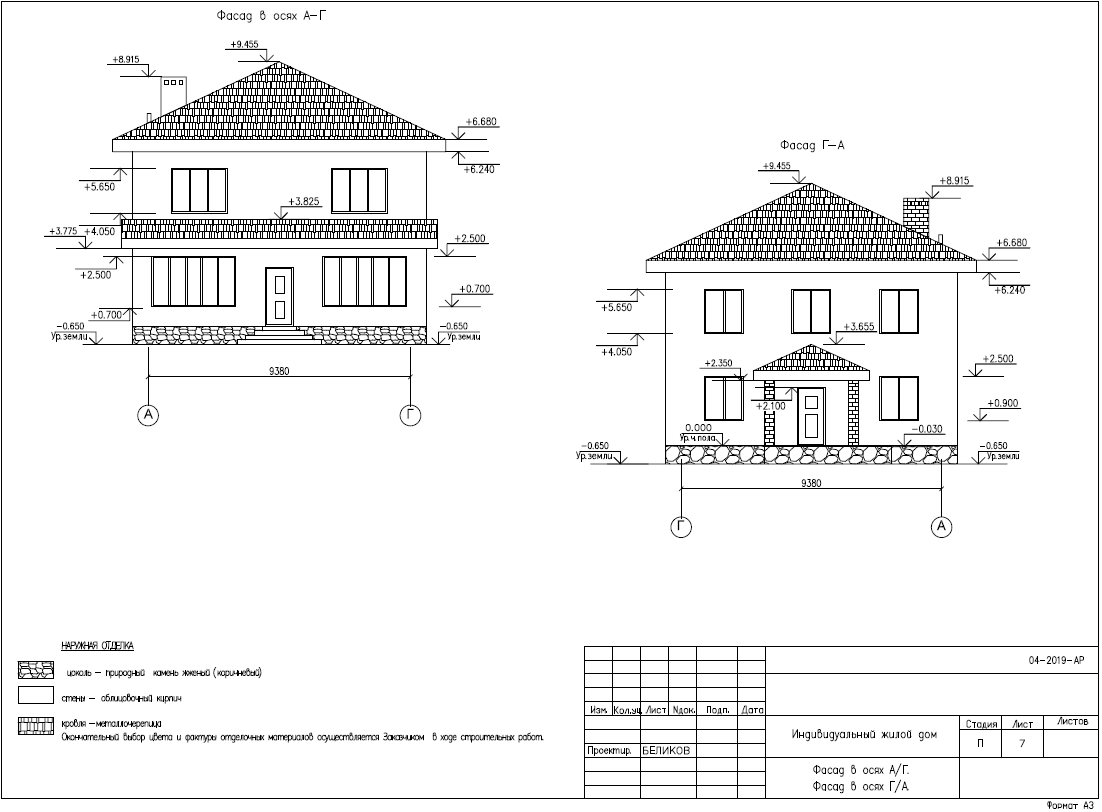 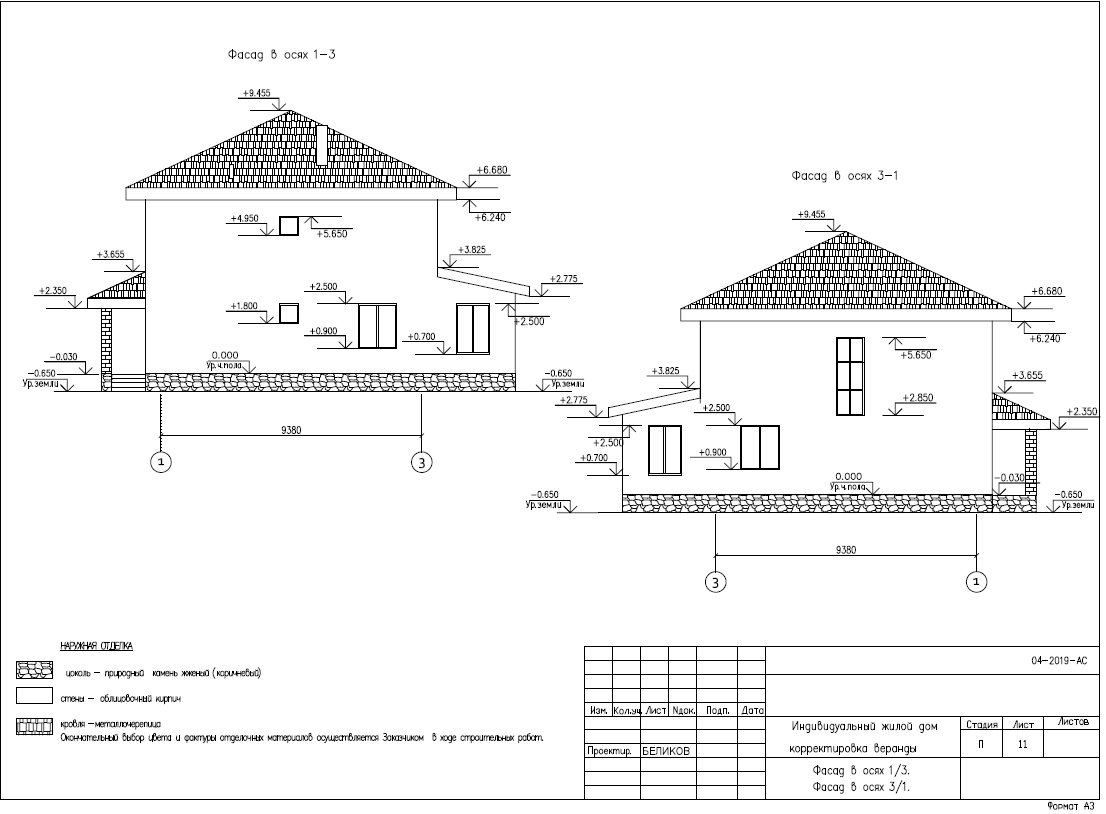 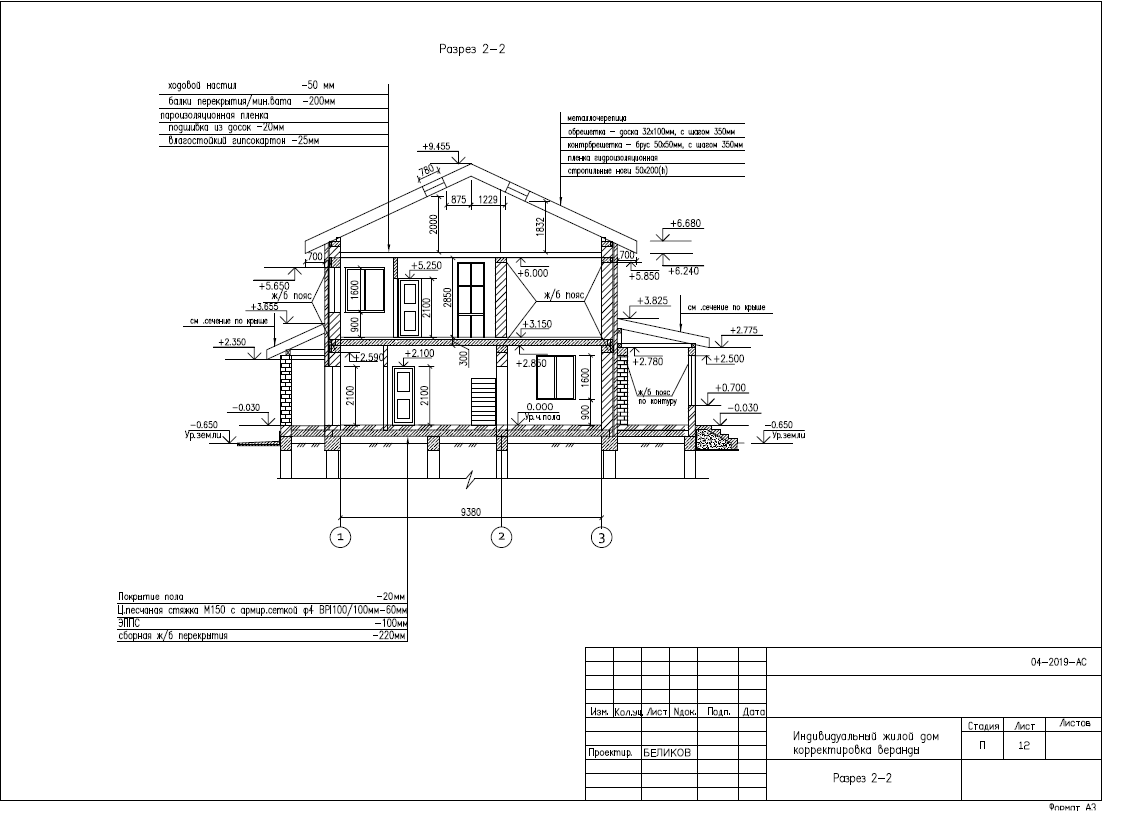 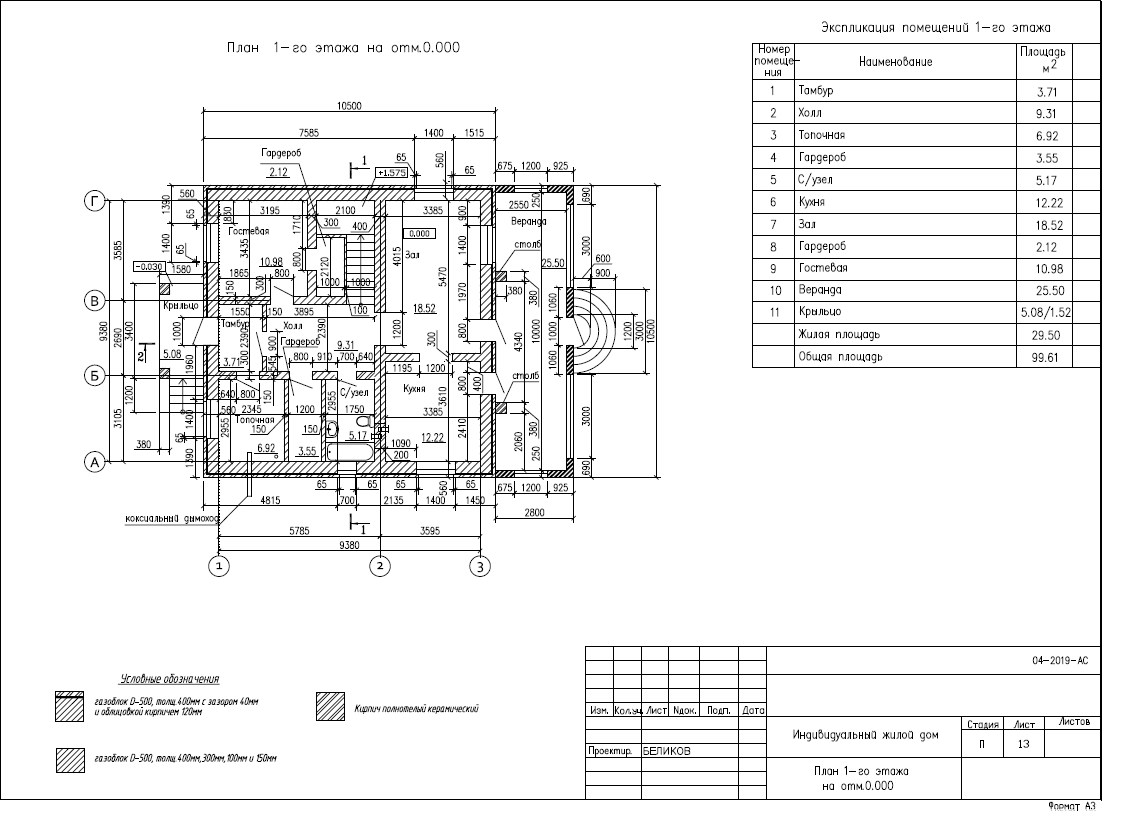 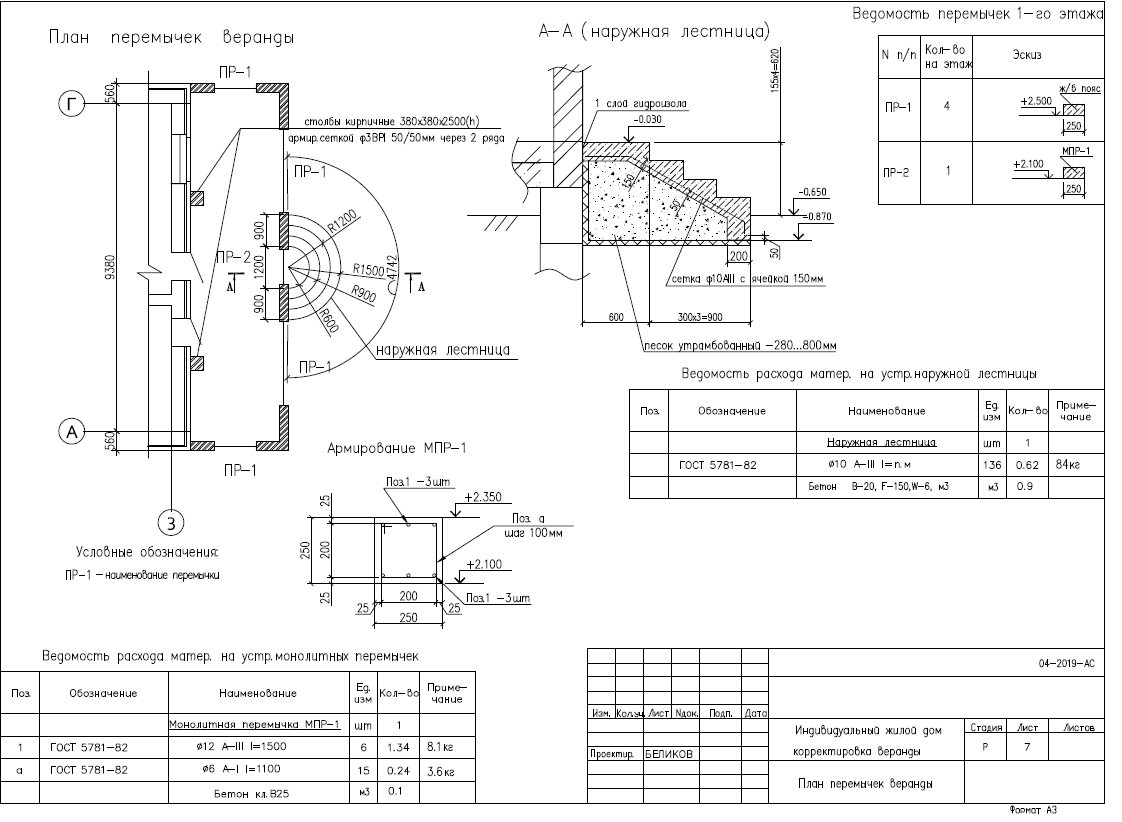 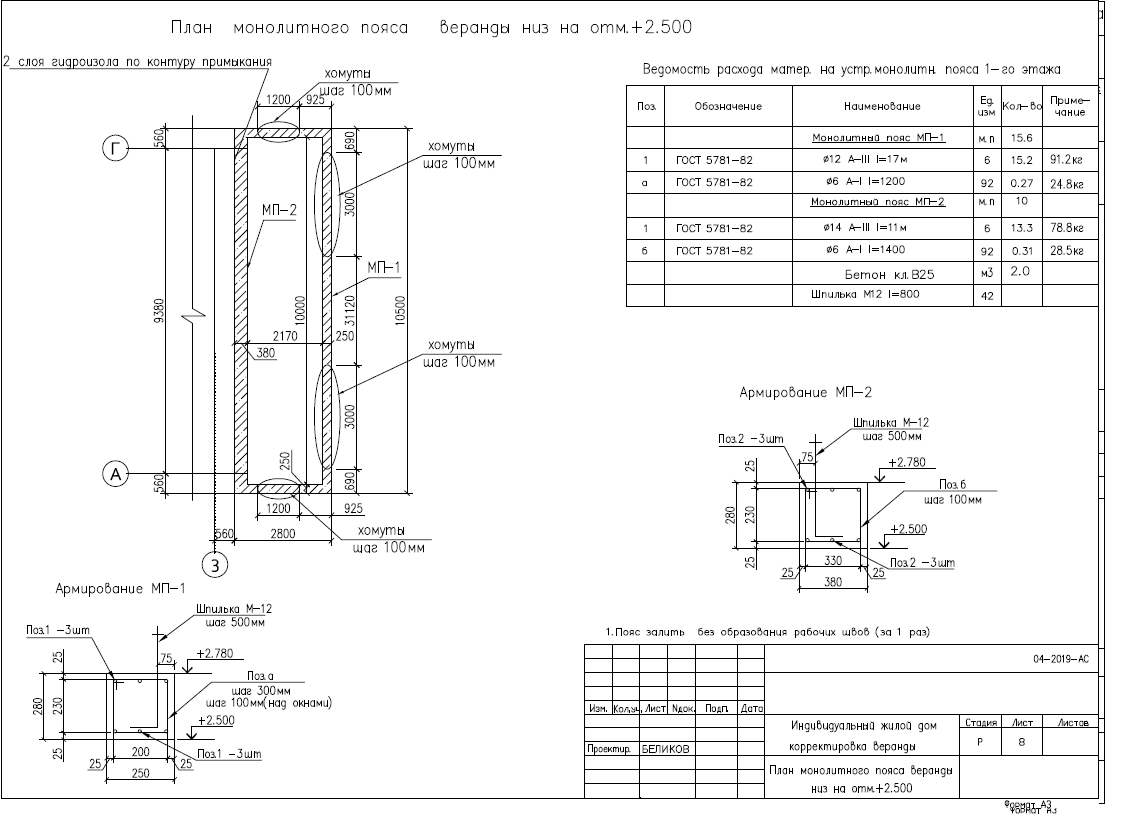 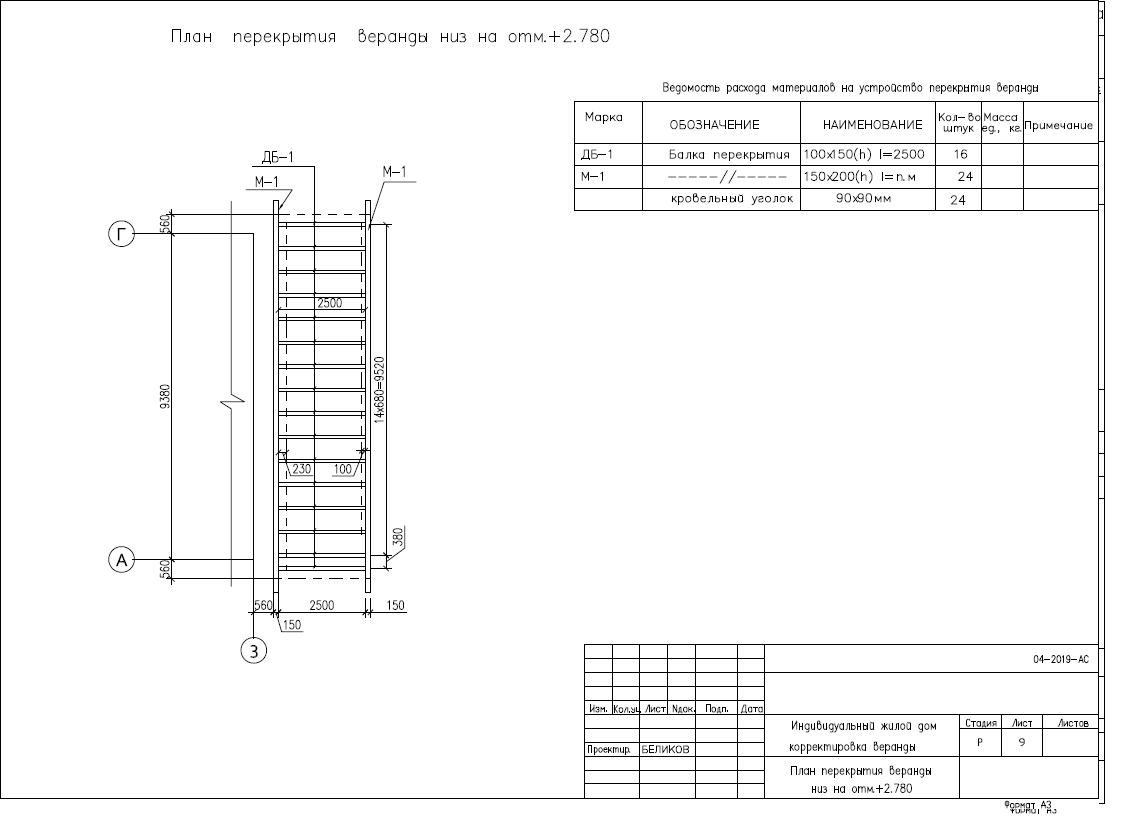 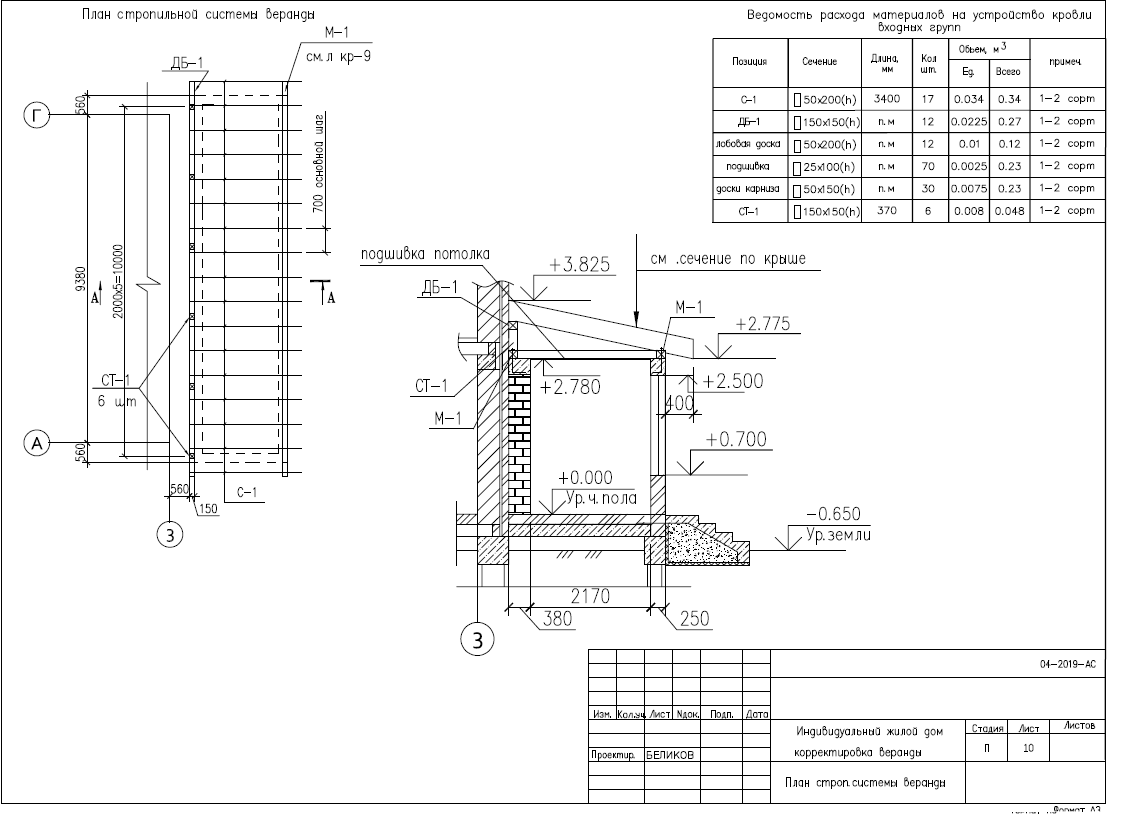 